ระเบียบวาระการประชุมคณะกรรมการกองทุนหลักประกันสุขภาพ อบต.เทพาลัยครั้งที่ 1/2565  วันที่   18  มีนาคม  2565เวลา  13.30  น.  ณ  ห้องประชุม อบต.เทพาลัย*************************ระเบียบวาระที่  1  เรื่องประธานแจ้งให้ที่ประชุมทราบ................................................................................................................................................................. ระเบียบวาระที่  2  เรื่องเสนอที่ประชุมพิจารณา	2.1  พิจารณารายงานสรุปสถานะการเงินประจำเดือน ธันวาคม 2564 – กุมภาพันธ์  2565***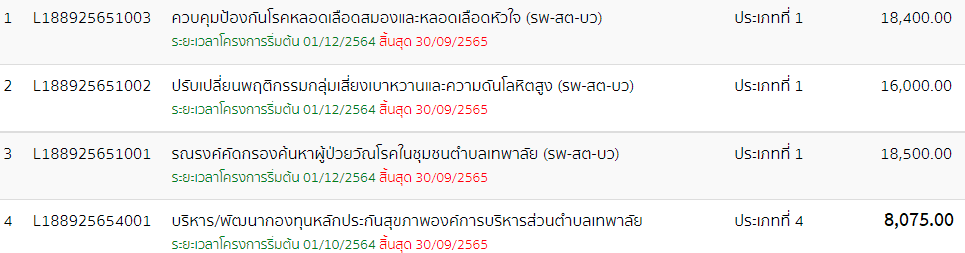 		  60,9752.2 พิจารณารายงานสรุปสถานะการเงินประจำไตรมาสที่ 12.3  พิจารณาโครงการหน่วยงานที่ขอรับการสนับสนุนงบประมาณกองทุนฯ จำนวน 23 โครงการ ระเบียบวาระที่  3  เรื่องอื่น ๆ ..........................................................................................................................................................................................☑ ประจำเดือนธันวาคม ปีงบประมาณ 2565 ☑ ประจำเดือนธันวาคม ปีงบประมาณ 2565 ☑ ประจำเดือนธันวาคม ปีงบประมาณ 2565 รายการรอบนี้ทั้งปี1. ยอดยกมา798,864.222. รายรับ2. รายรับ2. รายรับเงินค่าบริการสาธารณสุขที่ได้รับจากสำนักงานหลักประกันสุขภาพแห่งชาติ0.00278,010.00เงินอุดหนุนหรืองบประมาณที่ได้รับจากองค์กรปกครองส่วนท้องถิ่น112,000.00112,000.00เงินได้จากดอกเบี้ยเงินฝากธนาคาร0.000.00เงินรายได้อื่นๆ0.000.00รวมรายรับ112,000.00390,010.003. รายจ่าย3. รายจ่าย3. รายจ่าย(ประเภทที่ 1) สนับสนุนหน่วยบริการ/สถานบริการ/หน่วยงานสาธารณสุข0.000.00(ประเภทที่ 2) สนับสนุนองค์กรหรือกลุ่มประชาชน/หน่วยงานอื่น0.000.00(ประเภทที่ 3) สนับสนุนศูนย์ เด็กเล็ก/ผู้สูงอายุ/คนพิการ0.000.00(ประเภทที่ 4) สนับสนุนการบริหาร/พัฒนากองทุนฯ0.000.00(ประเภทที่ 5) สนับสนุนกรณีเกิดโรคระบาด/ภัยพิบัติ0.000.00รวมรายจ่าย0.000.004. เงินรับคืนจากแผนงาน/โครงการ/กิจกรรม0.000.005. เช็คยังไม่ขึ้นเงิน จำนวน 0 ฉบับ0.000.006. เช็คขึ้นเงิน0.000.00คงเหลือยกไป910,864.22☑ ประจำเดือนมกราคม ปีงบประมาณ 2565 ☑ ประจำเดือนมกราคม ปีงบประมาณ 2565 ☑ ประจำเดือนมกราคม ปีงบประมาณ 2565 รายการรอบนี้ทั้งปี1. ยอดยกมา910,864.222. รายรับ2. รายรับ2. รายรับเงินค่าบริการสาธารณสุขที่ได้รับจากสำนักงานหลักประกันสุขภาพแห่งชาติ0.00278,010.00เงินอุดหนุนหรืองบประมาณที่ได้รับจากองค์กรปกครองส่วนท้องถิ่น0.00112,000.00เงินได้จากดอกเบี้ยเงินฝากธนาคาร0.000.00เงินรายได้อื่นๆ0.000.00รวมรายรับ0.00390,010.003. รายจ่าย3. รายจ่าย3. รายจ่าย(ประเภทที่ 1) สนับสนุนหน่วยบริการ/สถานบริการ/หน่วยงานสาธารณสุข0.000.00(ประเภทที่ 2) สนับสนุนองค์กรหรือกลุ่มประชาชน/หน่วยงานอื่น0.000.00(ประเภทที่ 3) สนับสนุนศูนย์ เด็กเล็ก/ผู้สูงอายุ/คนพิการ0.000.00(ประเภทที่ 4) สนับสนุนการบริหาร/พัฒนากองทุนฯ0.000.00(ประเภทที่ 5) สนับสนุนกรณีเกิดโรคระบาด/ภัยพิบัติ0.000.00รวมรายจ่าย0.000.004. เงินรับคืนจากแผนงาน/โครงการ/กิจกรรม0.000.005. เช็คยังไม่ขึ้นเงิน จำนวน 0 ฉบับ0.000.006. เช็คขึ้นเงิน0.000.00คงเหลือยกไป910,864.22☑ ประจำเดือนกุมภาพันธ์ ปีงบประมาณ 2565 ☑ ประจำเดือนกุมภาพันธ์ ปีงบประมาณ 2565 ☑ ประจำเดือนกุมภาพันธ์ ปีงบประมาณ 2565 รายการรอบนี้ทั้งปี1. ยอดยกมา910,864.222. รายรับ2. รายรับ2. รายรับเงินค่าบริการสาธารณสุขที่ได้รับจากสำนักงานหลักประกันสุขภาพแห่งชาติ0.00278,010.00เงินอุดหนุนหรืองบประมาณที่ได้รับจากองค์กรปกครองส่วนท้องถิ่น0.00112,000.00เงินได้จากดอกเบี้ยเงินฝากธนาคาร0.000.00เงินรายได้อื่นๆ0.000.00รวมรายรับ0.00390,010.003. รายจ่าย3. รายจ่าย3. รายจ่าย(ประเภทที่ 1) สนับสนุนหน่วยบริการ/สถานบริการ/หน่วยงานสาธารณสุข52,900.0052,900.00(ประเภทที่ 2) สนับสนุนองค์กรหรือกลุ่มประชาชน/หน่วยงานอื่น0.000.00(ประเภทที่ 3) สนับสนุนศูนย์ เด็กเล็ก/ผู้สูงอายุ/คนพิการ0.000.00(ประเภทที่ 4) สนับสนุนการบริหาร/พัฒนากองทุนฯ8,075.008,075.00(ประเภทที่ 5) สนับสนุนกรณีเกิดโรคระบาด/ภัยพิบัติ0.000.00รวมรายจ่าย60,975.0060,975.004. เงินรับคืนจากแผนงาน/โครงการ/กิจกรรม0.000.005. เช็คยังไม่ขึ้นเงิน จำนวน 5 ฉบับ60,975.0060,975.006. เช็คขึ้นเงิน0.000.00คงเหลือยกไป910,864.22☑ ประจำไตรมาส 1 ปีงบประมาณ 2565 ☑ ประจำไตรมาส 1 ปีงบประมาณ 2565 ☑ ประจำไตรมาส 1 ปีงบประมาณ 2565 รายการรอบนี้ทั้งปี1. ยอดยกมา520,854.222. รายรับ2. รายรับ2. รายรับเงินค่าบริการสาธารณสุขที่ได้รับจากสำนักงานหลักประกันสุขภาพแห่งชาติ278,010.00278,010.00เงินอุดหนุนหรืองบประมาณที่ได้รับจากองค์กรปกครองส่วนท้องถิ่น112,000.00112,000.00เงินได้จากดอกเบี้ยเงินฝากธนาคาร0.000.00เงินรายได้อื่นๆ0.000.00รวมรายรับ390,010.00390,010.003. รายจ่าย3. รายจ่าย3. รายจ่าย(ประเภทที่ 1) สนับสนุนหน่วยบริการ/สถานบริการ/หน่วยงานสาธารณสุข0.000.00(ประเภทที่ 2) สนับสนุนองค์กรหรือกลุ่มประชาชน/หน่วยงานอื่น0.000.00(ประเภทที่ 3) สนับสนุนศูนย์ เด็กเล็ก/ผู้สูงอายุ/คนพิการ0.000.00(ประเภทที่ 4) สนับสนุนการบริหาร/พัฒนากองทุนฯ0.000.00(ประเภทที่ 5) สนับสนุนกรณีเกิดโรคระบาด/ภัยพิบัติ0.000.00รวมรายจ่าย0.000.004. เงินรับคืนจากแผนงาน/โครงการ/กิจกรรม0.000.005. เช็คยังไม่ขึ้นเงิน จำนวน 0 ฉบับ0.000.006. เช็คขึ้นเงิน0.000.00คงเหลือยกไป910,864.22